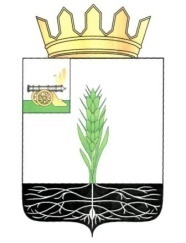 ОТДЕЛ ОБРАЗОВАНИЯ АДМИНИСТРАЦИИ МУНИЦИПАЛЬНОГО ОБРАЗОВАНИЯ «ПОЧИНКОВСКИЙ РАЙОН» СМОЛЕНСКОЙ ОБЛАСТИПРИКАЗ От  30 апреля  2020 года                                                                           № 125  бО продлении ограничительных мероприятий в виде приостановления допуска обучающихся и их родителей (иных законных представителей) в образовательные организации муниципального образования «Починковский район» Смоленской областиВ соответствии с приказом Департамента Смоленской области по образованию и науке от 30.04.2020 № 324 - ОД «О продлении ограничительных мероприятий в виде приостановления допуска обучающихся и их родителей (иных законных представителей) в образовательные организации Смоленской области» и в целях обеспечения санитарно-эпидемиологического благополучия детского населения в Смоленской областиприказываю:Руководителям дошкольных образовательных организаций:продлить ограничительные мероприятия в виде приостановления допуска обучающихся и их родителей (законных представителей) в образовательные организации по 12 мая 2020 года включительно;организовать в период с 6 по 8 мая 2020 года в дошкольных образовательных организациях работу дежурных групп (численностью не более 12 человек) для воспитанников, родители (иные законные представители) которых осуществляют трудовую деятельность. Обеспечить соблюдение в указанных группах санитарного режима.Руководителям общеобразовательных организаций: продлить ограничительные мероприятия в виде приостановления допуска обучающихся и их родителей (законных представителей) в образовательные организации по 12 мая 2020 года включительно;- продолжить реализацию образовательных программ с применением электронного обучения и дистанционных образовательных технологий по 12 мая 2020 года включительно в режиме самоизоляции педагогических работников и обучающихся, предусмотрев в период с 6 по 8 мая 2020 года самостоятельную работу обучающихся по подготовке к промежуточной аттестации по предметам учебного плана;запретить в период с 6 по 8 мая 2020 года проведение контрольных работ в рамках промежуточной аттестации обучающихся;организовать в период с 6 по 8 мая 2020 года в общеобразовательных организациях работу дежурных групп (численностью не более 12 обучающихся) для осуществления присмотра и ухода за обучающимися 1-4 классов, родители (иные законные представители) которых осуществляют трудовую деятельность. Обеспечить соблюдение в указанных группах санитарного режима.3.  Контроль за исполнением приказа оставляю за собой.Начальник Отдела образования                                   О.В.Полякова С приказом ознакомлены: Антоненкова Л. В., директор МБОУ СШ № 1 г. ПочинкаКлимкова Н. П., директор МБОУ СШ № 2 г. ПочинкаМозалев А. И., директор МБОУ Васьковской СШЖелезная Е. А., директор МБОУ Дивинской СШУльянов С. В., директор МКОУ Климщинской СШХалютина И.В., директор МБОУ Лосненской СШЛахина О.И.., директор МБОУ Мурыгинской СШАнашкина С.В., директор МБОУ Переснянской СШПетроченкова А.А., директор МБОУ Прудковской СШСкобляков В.А., директор МБОУ Стодолищенской СШМамичева И. С., директор МБОУ Шаталовской СШСкрубунов В. Я., директор МБОУ Даньковской ОШСкопинова Н.Н.., директор МБОУ Княжинской ОШИсаева Н. П., директор МБОУ Лучесской ОШСидоров И.В., директор МБОУ Мачулинской ОШМассорин В. Г., директор МБОУ Октябрьской ОШМазурова И.И., директор МБОУ Рябцевской ОШКазначеева С.Н., директор МБОУ Самолюбовской ОШЛукашова В. И., директор МКОУ Стригинской ОШЛистишенкова Т. Н., директор МБОУ Тростянской ОШЧижова Е. М., заведующая МБДОУ д/c № 1 г. ПочинкаГорелышева Е.И. , заведующая МБДОУ д/с № 2 г. Починка Романенко О. Л., заведующая МБДОУ д/с № 4 г. ПочинкаАлябьева Н. А., заведующая МБДОУ д/с № 6 г. ПочинкаКонюхова С.  А., заведующая МБДОУ д/с № 7 д. Денисово Тетеревятникова Л. М., заведующая МБДОУ д/c № 8 п. Шаталово-1Колесова Л. М., заведующая МБДОУ ЦРР д/с № 11 д. ШаталовоМартынова С. В., заведующая МБДОУ № 22 п. Стодолище